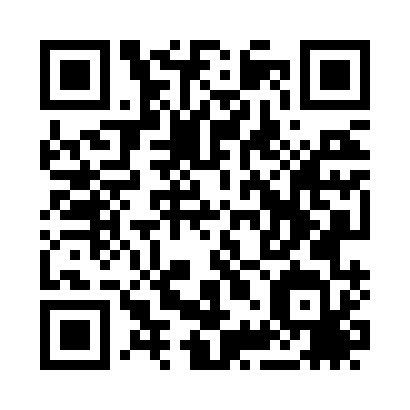 Prayer times for La Marsa, TunisiaWed 1 May 2024 - Fri 31 May 2024High Latitude Method: Angle Based RulePrayer Calculation Method: Tunisian Ministry of Religious Affairs Asar Calculation Method: ShafiPrayer times provided by https://www.salahtimes.comDateDayFajrSunriseDhuhrAsrMaghribIsha1Wed3:475:2412:164:027:088:452Thu3:465:2312:164:037:098:463Fri3:445:2212:164:037:108:484Sat3:435:2112:154:037:108:495Sun3:415:2012:154:037:118:506Mon3:405:1912:154:037:128:527Tue3:385:1812:154:037:138:538Wed3:375:1712:154:037:148:549Thu3:365:1612:154:047:158:5510Fri3:345:1512:154:047:168:5711Sat3:335:1412:154:047:178:5812Sun3:325:1312:154:047:178:5913Mon3:305:1212:154:047:189:0014Tue3:295:1212:154:047:199:0215Wed3:285:1112:154:057:209:0316Thu3:275:1012:154:057:219:0417Fri3:265:0912:154:057:229:0518Sat3:245:0812:154:057:229:0719Sun3:235:0812:154:057:239:0820Mon3:225:0712:154:067:249:0921Tue3:215:0612:154:067:259:1022Wed3:205:0612:154:067:269:1123Thu3:195:0512:164:067:269:1224Fri3:185:0512:164:067:279:1425Sat3:175:0412:164:067:289:1526Sun3:165:0312:164:077:299:1627Mon3:165:0312:164:077:299:1728Tue3:155:0212:164:077:309:1829Wed3:145:0212:164:077:319:1930Thu3:135:0212:164:087:319:2031Fri3:135:0112:174:087:329:21